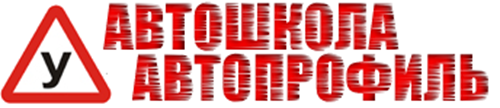 	Общество с ограниченной ответственностью Автошкола «АВТОПРОФИЛЬ»ОГРН 5107746031212; ИНН 7727736597; КПП 772701001; Юр. адрес: Москва, Веневская, д. 7, кв. 393                                                                 Адрес осуществления образовательной деятельности: Москва, Малая Юшуньская, дом 1 корп. 1+ 7 (495) 319-84-42www.zapad-as.ru; 8754360@mail.ru	                                                 УТВЕРЖДАЮ                                         Генеральный директор                                           ________ /Кудинова Н.П./                                                                                                                                          « 24 »   марта   2020 г.ПОЛОЖЕНИЕО ПОРЯДКЕ И ОСНОВАНИИ ПЕРЕВОДА,                                                                                                ОТЧИСЛЕНИЯ И ВОССТАНОВЛЕНИЯ СЛУШАТЕЛЕЙ.                   Общие положения    1.1  Настоящее положение разработано в соответствии с Федеральным законом от 29.12.2012 года № 272-ФЗ «Об образовании в Российской Федерации, иными федеральными законами и подзаконными актами, Уставом Автошколы.    1.2    Настоящее Положение определяет порядок и основания перевода, отчисления и восстановления   слушателей, порядок оформления восстановления, приостановления и прекращения отношений между автошколой и слушателями, или родителями (законными представителями)несовершеннолетних слушателей в Обществе с ограниченной ответственностью Автошкола «АВТОПРОФИЛЬ» (далее – Автошкола)   1.3    Настоящее Положение разработано в целях обеспечения и соблюдения конституционных прав граждан Российской Федерации на образование.   1.4    Настоящее Положение является локальным нормативным актом, регламентирующим деятельность образовательной организации.Порядок и основания перевода.         2.1   Слушатели могут быть переведены в другую группу в следующих случаях:-  в связи с болезнью;              -  финансовыми затруднениями;             -  по желанию родителей (законных представителей) несовершеннолетних      слушателей.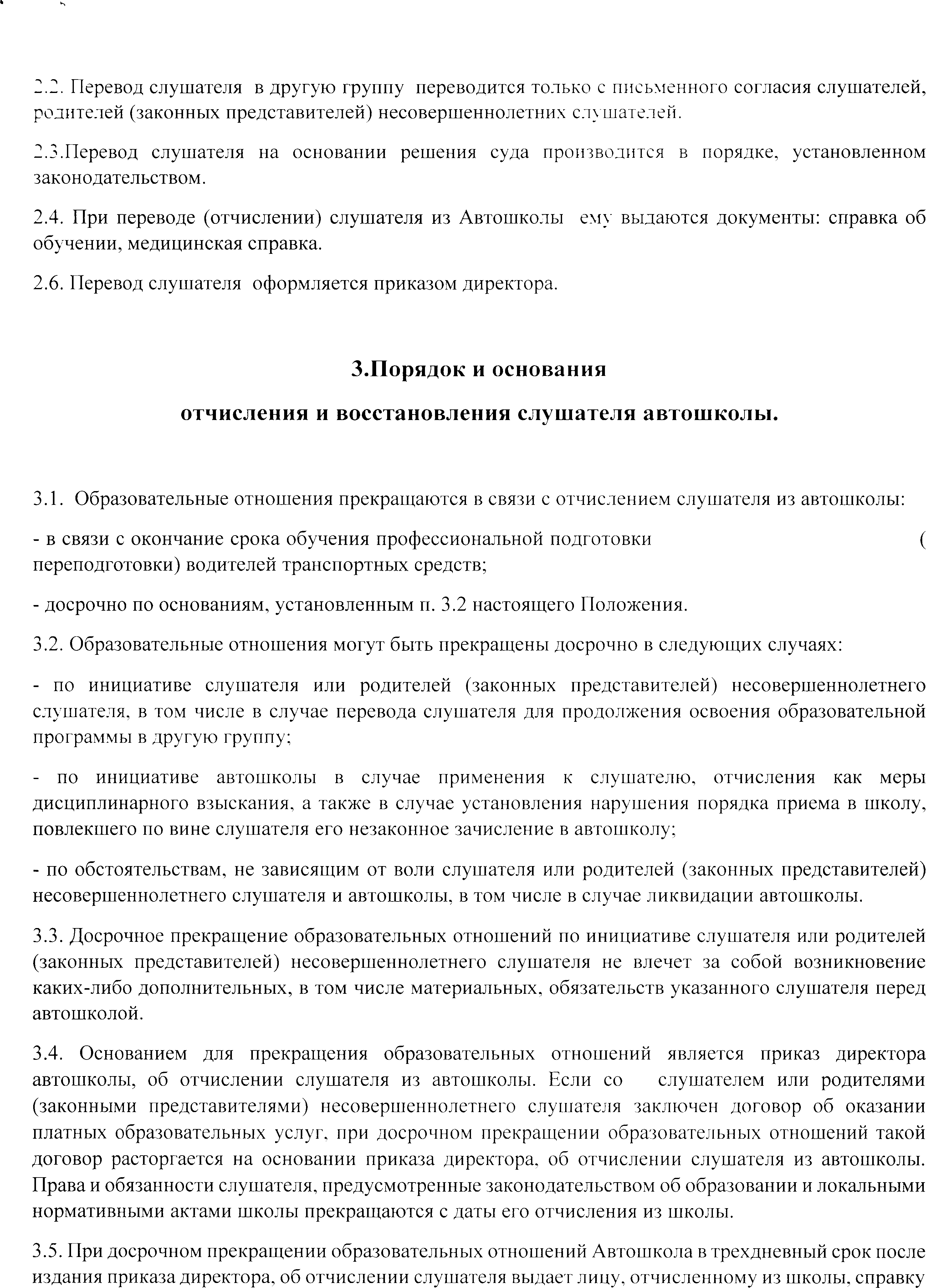 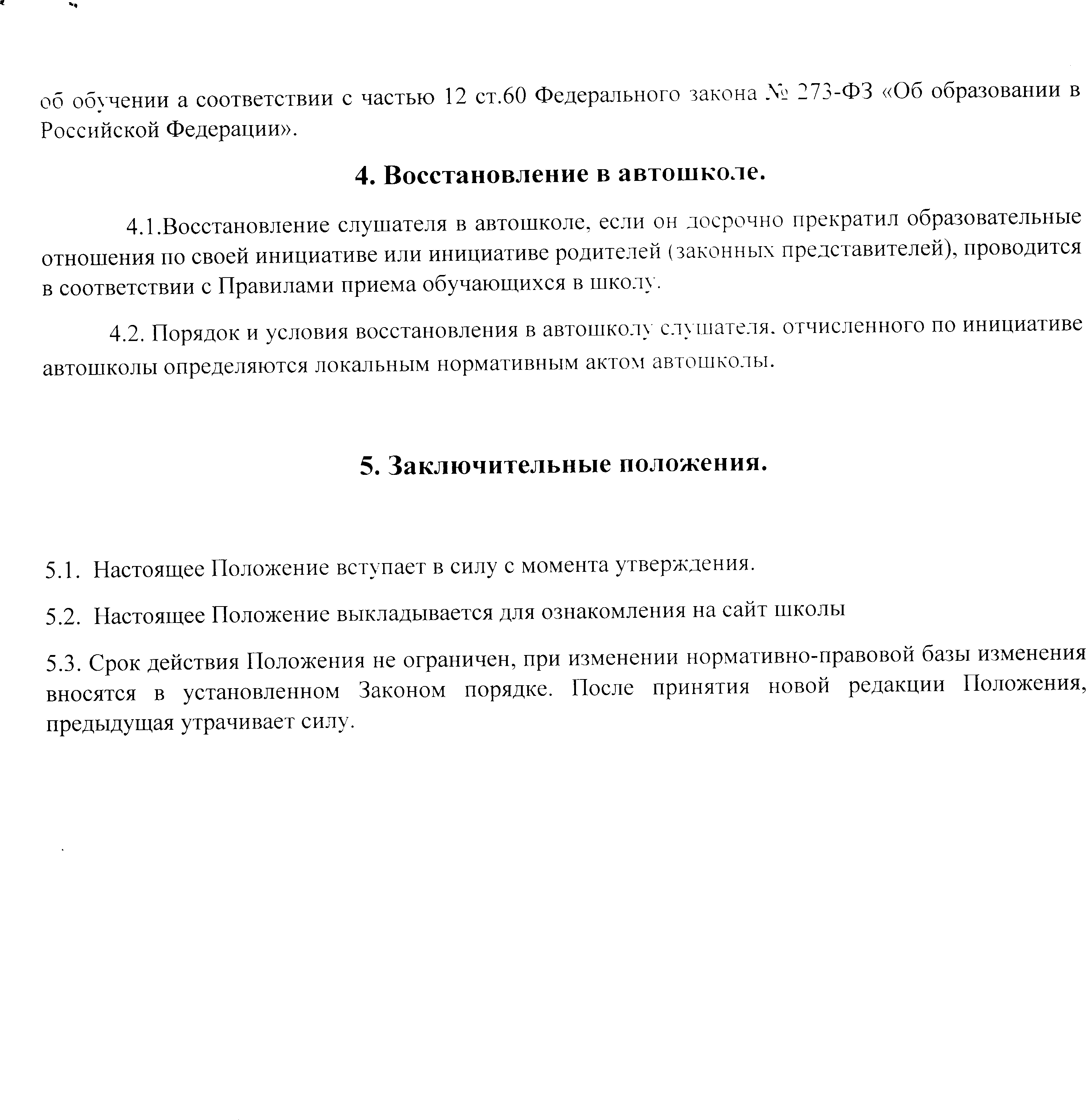 